SCB MARINE SECTION CONSERVATION SMALL-GRANTS PROGRAMAPPLICATION FORMSubmit Application to: scbmarinegrants@conbio.orgPersonal details (Project Leader/Applicant)Project DescriptionProject BudgetDeclarationI declare that the information I have given is, to the best of my knowledge and belief, true and complete.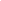 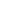 Signature:	Date: dd/mm/yyyyTitle:Surname:Full forename: Preferred name:Postal address: Telephone number (including international dialling code): Email address: Nationality:	Country of residence:Postal address: Telephone number (including international dialling code): Email address: Nationality:	Country of residence:Degree(s): First time applicant (Yes/No)?	Current student? If yes, what degree are you pursuing?  Employment status:Employer/institution (if applicable):Country of employment:Degree(s): First time applicant (Yes/No)?	Current student? If yes, what degree are you pursuing?  Employment status:Employer/institution (if applicable):Country of employment:Project title: Country(s):	Location(s):Number of team members (including students):Are community members involved? If yes, how many?Start date:	End date:Detailed description (1000 words maximum) - Should include background information, project objectives, methods, and expected outcomes, and conservation impact. Please include a timeline for spending funds.PROJECT BUDGET (Amounts in USD)PROJECT BUDGET (Amounts in USD)Equipment (non-consumable)Equipment (non-consumable)SubtotalUSDSupplies (consumable)Supplies (consumable)SubtotalUSDTravel and Other CostsTravel and Other CostsSubtotalUSDTOTAL PROJECT BUDGETUSDTOTAL SCB FUNDS REQUESTEDUSDReferences(Please provide the name, position and contact details, including a full postal address and an email address. Previous and current employers, as well as academic references are accepted. Please do not use relatives as referees).References(Please provide the name, position and contact details, including a full postal address and an email address. Previous and current employers, as well as academic references are accepted. Please do not use relatives as referees).[Name][Name][Position][Address][Email][Position][Address][Email]